Inschrijvingsformulier Halloweentocht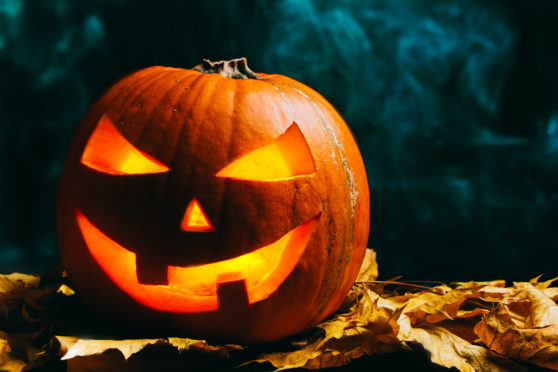 Wanneer? 
op vrijdag, 25 oktober 2019Om hoe laat?Vertrek tussen 18.30u en 20.30uWaar?Gemeentelijke Basisschool ‘t CentrumGuldensporenlaan 133530 Houthalen-HelchterenIngang via de schoolpoort.Prijs : 	VVK :    Kinderen €5 / Volwassenen : €6		Kassa : Kinderen €6 / Volwassenen : €7Wat? 
Een griezelige wandeling van ongeveer 5 km met telkens de keuze tussen een heel eng en een minder eng parcours en een gezellige afsluiter in onze eetzaal (Broederkring). Onderweg krijg je wat te eten en te drinken. 
Breng  zeker ook je zaklamp mee!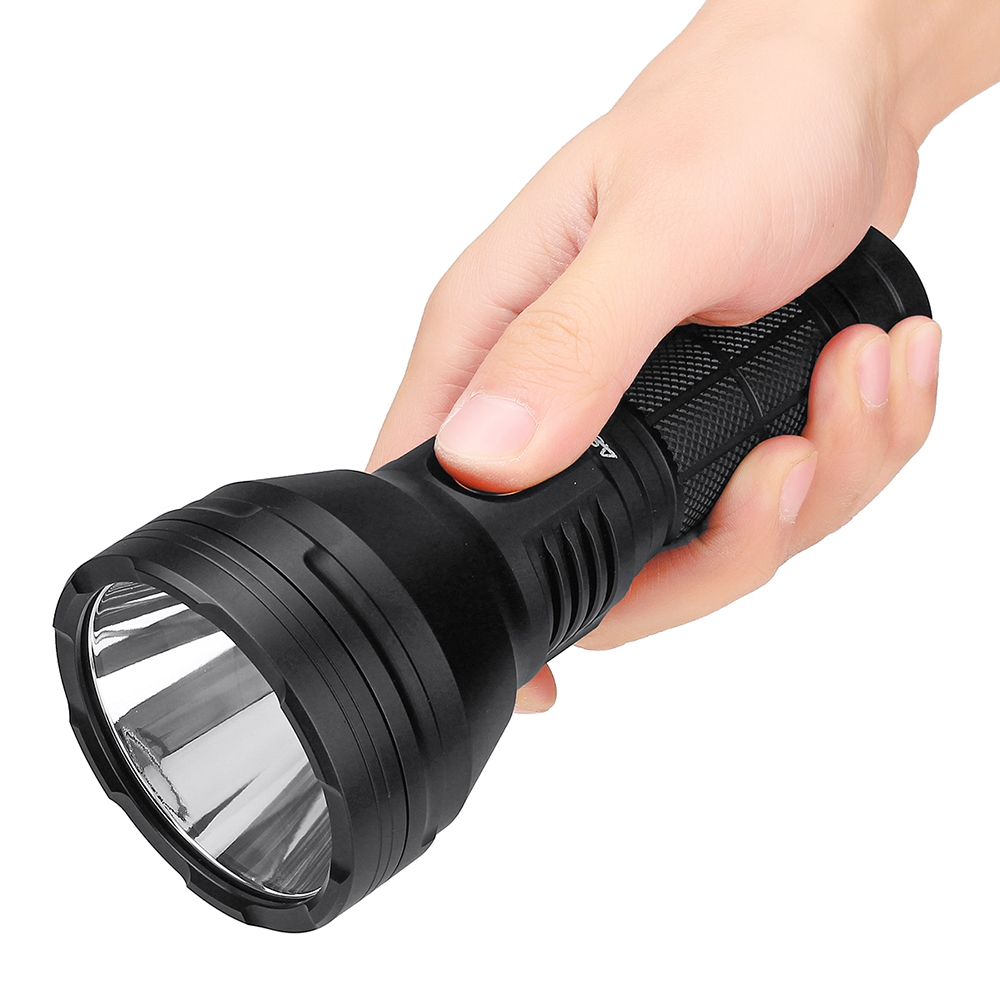 	(hou dit deel bij)__________________________________________________________(knip hier)____	(Geef dit deel af aan je juf of meester, samen met het geld)Naam : ___________________________________________________Naam leerling : ____________________________ van klas : ______________________ 	kinderen 			x 	€5 			= 	___________________ 	volwassenen 		x 	€6			= 	______________Totaal 									______________